DeskriptifFrequency TableKonfirmatori Beban Kerja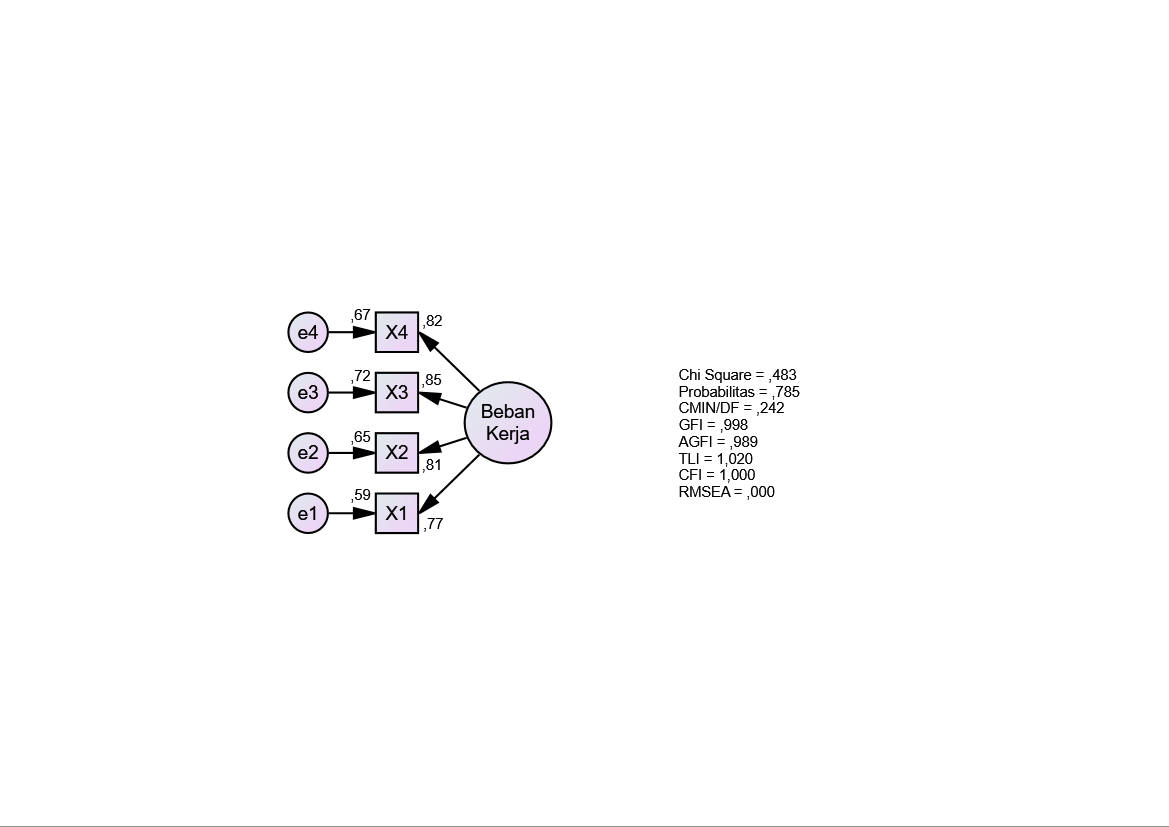 Regression Weights: (Group number 1 - Default model)Standardized Regression Weights: (Group number 1 - Default model)Model Fit SummaryCMINRMR, GFIBaseline ComparisonsParsimony-Adjusted MeasuresNCPFMINRMSEAAICECVIHOELTERKonfirmatori Stress Kerja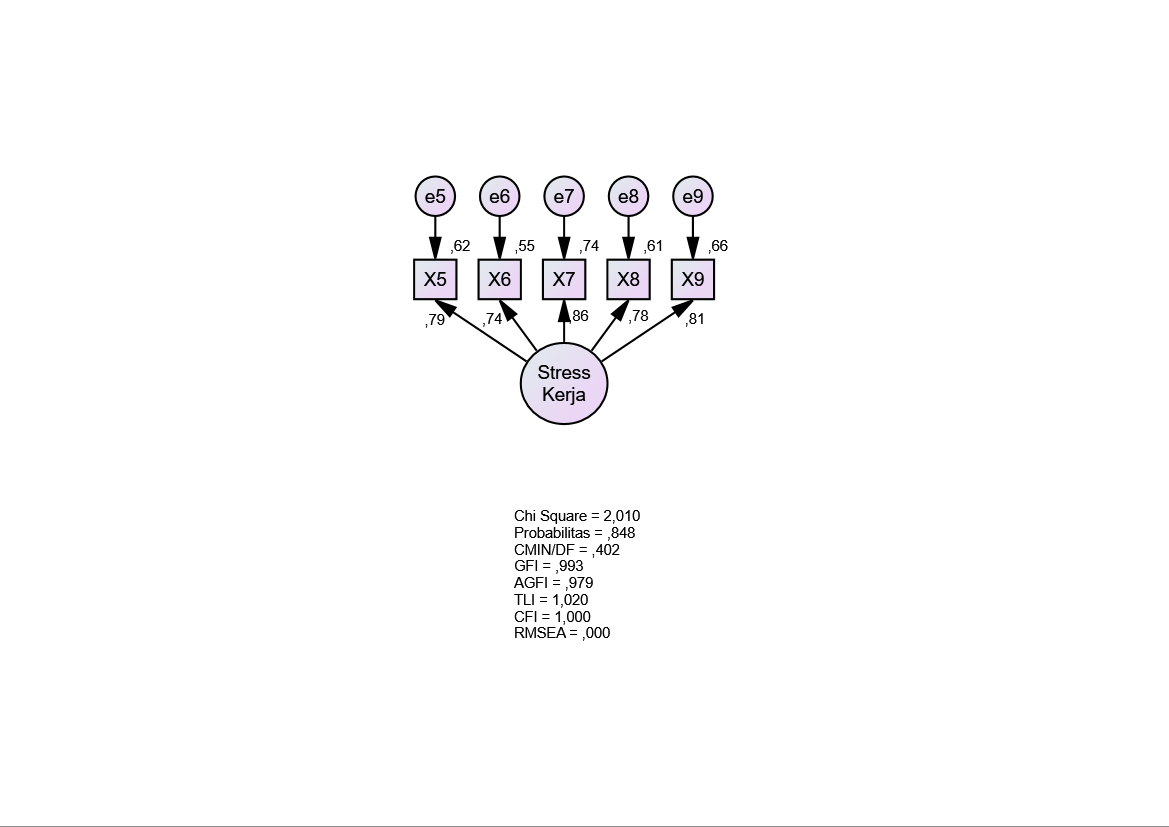 Regression Weights: (Group number 1 - Default model)Standardized Regression Weights: (Group number 1 - Default model)Model Fit SummaryCMINRMR, GFIBaseline ComparisonsParsimony-Adjusted MeasuresNCPFMINRMSEAAICECVIHOELTERKonfirmatori Burnout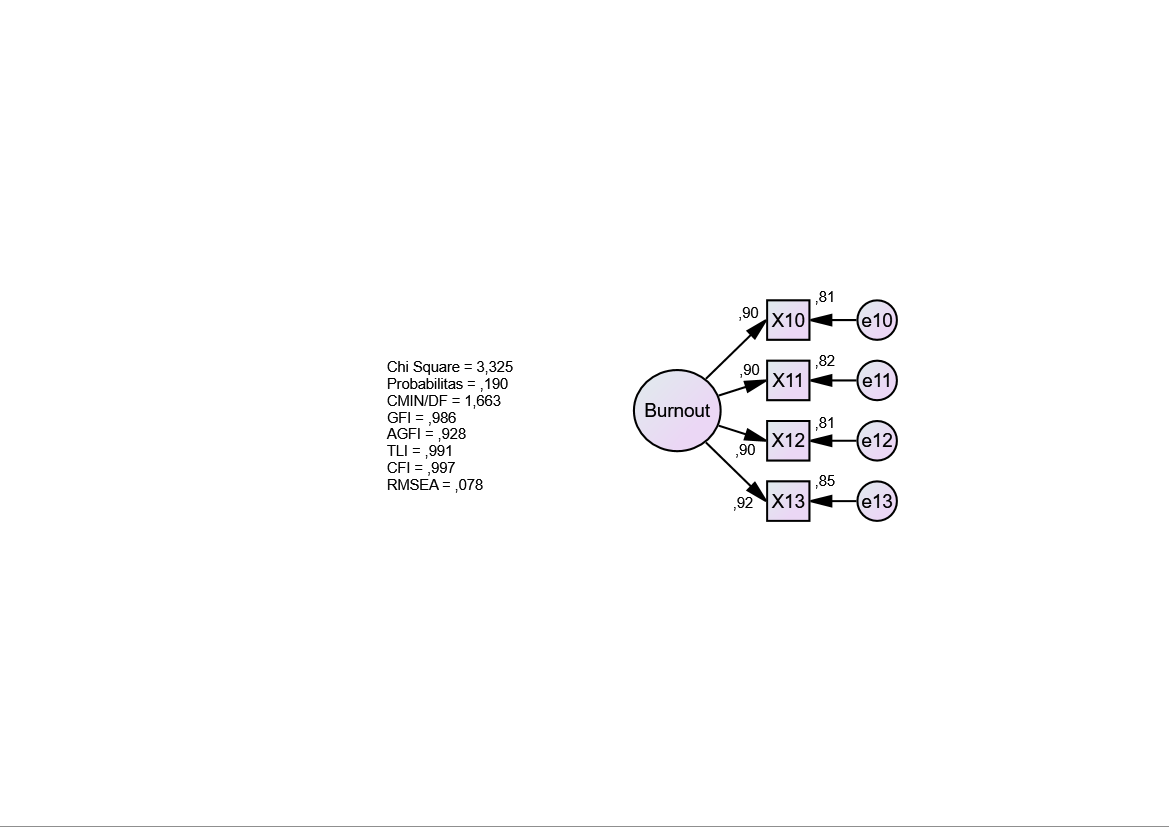 Regression Weights: (Group number 1 - Default model)Standardized Regression Weights: (Group number 1 - Default model)Model Fit SummaryCMINRMR, GFIBaseline ComparisonsParsimony-Adjusted MeasuresNCPFMINRMSEAAICECVIHOELTERFull Model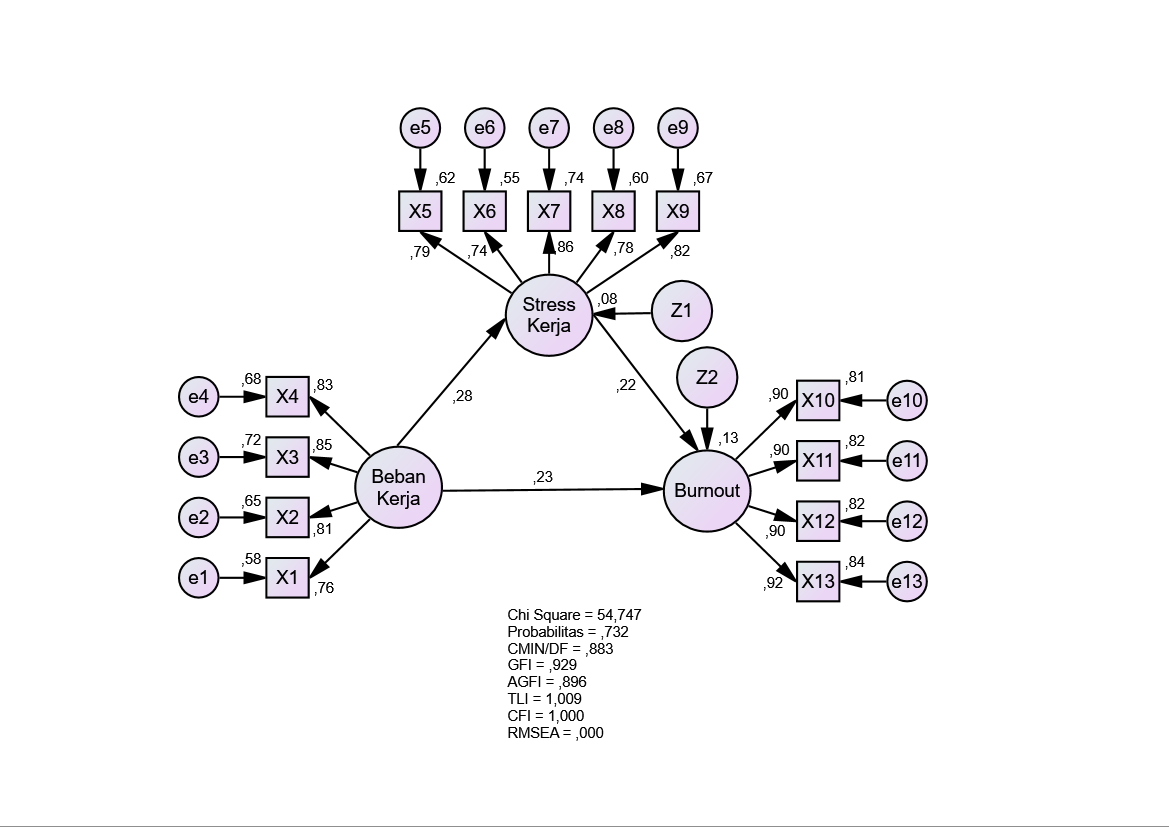 Notes for Group (Group number 1)The model is recursive.Sample size = 111Variable Summary (Group number 1)Your model contains the following variables (Group number 1)Observed, endogenous variablesX1X2X3X4X5X6X7X8X9X10X11X12X13Unobserved, endogenous variablesStress_KerjaBurnoutUnobserved, exogenous variablesBeban_Kerjae1e2e3e4e5e6e7e8e9Z1e10e11e12e13Z2Variable counts (Group number 1)Parameter Summary (Group number 1)Assessment of normality (Group number 1)Observations farthest from the centroid (Mahalanobis distance) (Group number 1)Sample Moments (Group number 1)Sample Covariances (Group number 1)Condition number = 38,002Eigenvalues23,795 12,737 10,423 2,209 1,864 1,700 1,538 1,391 1,317 1,144 ,866 ,784 ,626Determinant of sample covariance matrix = 30270,861Sample Correlations (Group number 1)Condition number = 39,317Eigenvalues5,070 2,651 2,339 ,458 ,412 ,380 ,376 ,301 ,281 ,263 ,189 ,152 ,129Notes for Model (Default model)Computation of degrees of freedom (Default model)Result (Default model)Minimum was achievedChi-square = 54,747Degrees of freedom = 62Probability level = ,732Estimates (Group number 1 - Default model)Scalar Estimates (Group number 1 - Default model)Maximum Likelihood EstimatesRegression Weights: (Group number 1 - Default model)Standardized Regression Weights: (Group number 1 - Default model)Variances: (Group number 1 - Default model)Squared Multiple Correlations: (Group number 1 - Default model)Standardized Residual Covariances (Group number 1 - Default model)Factor Score Weights (Group number 1 - Default model)Standardized Total Effects (Group number 1 - Default model)Standardized Direct Effects (Group number 1 - Default model)Standardized Indirect Effects (Group number 1 - Default model)Modification Indices (Group number 1 - Default model)Covariances: (Group number 1 - Default model)Variances: (Group number 1 - Default model)Regression Weights: (Group number 1 - Default model)Model Fit SummaryCMINRMR, GFIBaseline ComparisonsParsimony-Adjusted MeasuresNCPFMINRMSEAAICECVIHOELTERX1X1X1X1X1X1FrequencyPercentValid PercentCumulative PercentValid121,81,81,8Valid265,45,47,2Valid32724,324,331,5Valid41917,117,148,6Valid51917,117,165,8Valid61412,612,678,4Valid71412,612,691,0Valid865,45,496,4Valid921,81,898,2Valid1021,81,8100,0ValidTotal111100,0100,0X2X2X2X2X2X2FrequencyPercentValid PercentCumulative PercentValid198,18,18,1Valid21513,513,521,6Valid3119,99,931,5Valid42018,018,049,5Valid52219,819,869,4Valid61513,513,582,9Valid7119,99,992,8Valid843,63,696,4Valid921,81,898,2Valid1021,81,8100,0ValidTotal111100,0100,0X3X3X3X3X3X3FrequencyPercentValid PercentCumulative PercentValid198,18,18,1Valid22219,819,827,9Valid31816,216,244,1Valid4109,09,053,2Valid51816,216,269,4Valid61917,117,186,5Valid765,45,491,9Valid865,45,497,3Valid91,9,998,2Valid1021,81,8100,0ValidTotal111100,0100,0X4X4X4X4X4X4FrequencyPercentValid PercentCumulative PercentValid176,36,36,3Valid21513,513,519,8Valid31614,414,434,2Valid42018,018,052,3Valid52522,522,574,8Valid6119,99,984,7Valid776,36,391,0Valid854,54,595,5Valid1054,54,5100,0ValidTotal111100,0100,0X5X5X5X5X5X5FrequencyPercentValid PercentCumulative PercentValid132,72,72,7Valid287,27,29,9Valid3119,99,919,8Valid41311,711,731,5Valid51917,117,148,6Valid62219,819,868,5Valid72118,918,987,4Valid843,63,691,0Valid954,54,595,5Valid1054,54,5100,0ValidTotal111100,0100,0X6X6X6X6X6X6FrequencyPercentValid PercentCumulative PercentValid143,63,63,6Valid265,45,49,0Valid3109,09,018,0Valid41412,612,630,6Valid51917,117,147,7Valid62320,720,768,5Valid71412,612,681,1Valid865,45,486,5Valid976,36,392,8Valid1087,27,2100,0ValidTotal111100,0100,0X7X7X7X7X7X7FrequencyPercentValid PercentCumulative PercentValid121,81,81,8Valid276,36,38,1Valid31412,612,620,7Valid41614,414,435,1Valid51412,612,647,7Valid61513,513,561,3Valid72320,720,782,0Valid898,18,190,1Valid976,36,396,4Valid1043,63,6100,0ValidTotal111100,0100,0X8X8X8X8X8X8FrequencyPercentValid PercentCumulative PercentValid11,9,9,9Valid254,54,55,4Valid31210,810,816,2Valid41917,117,133,3Valid51513,513,546,8Valid62421,621,668,5Valid7119,99,978,4Valid81311,711,790,1Valid932,72,792,8Valid1087,27,2100,0ValidTotal111100,0100,0X9X9X9X9X9X9FrequencyPercentValid PercentCumulative PercentValid154,54,54,5Valid243,63,68,1Valid31412,612,620,7Valid42018,018,038,7Valid51210,810,849,5Valid62320,720,770,3Valid72522,522,592,8Valid832,72,795,5Valid932,72,798,2Valid1021,81,8100,0ValidTotal111100,0100,0X10X10X10X10X10X10FrequencyPercentValid PercentCumulative PercentValid11,9,9,9Valid232,72,73,6Valid32018,018,021,6Valid41513,513,535,1Valid51311,711,746,8Valid61513,513,560,4Valid72522,522,582,9Valid8109,09,091,9Valid976,36,398,2Valid1021,81,8100,0ValidTotal111100,0100,0X11X11X11X11X11X11FrequencyPercentValid PercentCumulative PercentValid165,45,45,4Valid243,63,69,0Valid3109,09,018,0Valid41917,117,135,1Valid51210,810,845,9Valid6119,99,955,9Valid71614,414,470,3Valid81816,216,286,5Valid91311,711,798,2Valid1021,81,8100,0ValidTotal111100,0100,0X12X12X12X12X12X12FrequencyPercentValid PercentCumulative PercentValid132,72,72,7Valid254,54,57,2Valid398,18,115,3Valid42118,918,934,2Valid51311,711,745,9Valid61210,810,856,8Valid71715,315,372,1Valid81917,117,189,2Valid9109,09,098,2Valid1021,81,8100,0ValidTotal111100,0100,0X13X13X13X13X13X13FrequencyPercentValid PercentCumulative PercentValid143,63,63,6Valid276,36,39,9Valid31210,810,820,7Valid41614,414,435,1Valid51210,810,845,9Valid61311,711,757,7Valid71816,216,273,9Valid81715,315,389,2Valid9119,99,999,1Valid101,9,9100,0ValidTotal111100,0100,0EstimateS.E.C.R.PLabelX1<---Beban_Kerja1,000X2<---Beban_Kerja1,141,1338,554***par_1X3<---Beban_Kerja1,238,1359,141***par_2X4<---Beban_Kerja1,179,1358,754***par_3EstimateX1<---Beban_Kerja,770X2<---Beban_Kerja,807X3<---Beban_Kerja,850X4<---Beban_Kerja,821ModelNPARCMINDFPCMIN/DFDefault model8,4832,785,242Saturated model10,0000Independence model4237,8806,00039,647ModelRMRGFIAGFIPGFIDefault model,031,998,989,200Saturated model,0001,000Independence model2,234,434,056,260ModelNFI
Delta1RFI
rho1IFI
Delta2TLI
rho2CFIDefault model,998,9941,0061,0201,000Saturated model1,0001,0001,000Independence model,000,000,000,000,000ModelPRATIOPNFIPCFIDefault model,333,333,333Saturated model,000,000,000Independence model1,000,000,000ModelNCPLO 90HI 90Default model,000,0003,283Saturated model,000,000,000Independence model231,880185,117286,062ModelFMINF0LO 90HI 90Default model,004,000,000,030Saturated model,000,000,000,000Independence model2,1632,1081,6832,601ModelRMSEALO 90HI 90PCLOSEDefault model,000,000,122,832Independence model,593,530,658,000ModelAICBCCBICCAICDefault model16,48317,24538,15946,159Saturated model20,00020,95247,09557,095Independence model245,880246,261256,719260,719ModelECVILO 90HI 90MECVIDefault model,150,164,193,157Saturated model,182,182,182,190Independence model2,2351,8102,7282,239ModelHOELTER
.05HOELTER
.01Default model13652097Independence model68EstimateS.E.C.R.PLabelX5<---Stress_Kerja1,000X6<---Stress_Kerja1,008,1248,109***par_1X7<---Stress_Kerja1,125,1169,698***par_2X8<---Stress_Kerja1,002,1158,678***par_3X9<---Stress_Kerja,958,1059,094***par_4EstimateX5<---Stress_Kerja,787X6<---Stress_Kerja,742X7<---Stress_Kerja,860X8<---Stress_Kerja,782X9<---Stress_Kerja,810ModelNPARCMINDFPCMIN/DFDefault model102,0105,848,402Saturated model15,0000Independence model5310,28310,00031,028ModelRMRGFIAGFIPGFIDefault model,061,993,979,331Saturated model,0001,000Independence model2,375,383,074,255ModelNFI
Delta1RFI
rho1IFI
Delta2TLI
rho2CFIDefault model,994,9871,0101,0201,000Saturated model1,0001,0001,000Independence model,000,000,000,000,000ModelPRATIOPNFIPCFIDefault model,500,497,500Saturated model,000,000,000Independence model1,000,000,000ModelNCPLO 90HI 90Default model,000,0003,000Saturated model,000,000,000Independence model300,283246,466361,522ModelFMINF0LO 90HI 90Default model,018,000,000,027Saturated model,000,000,000,000Independence model2,8212,7302,2413,287ModelRMSEALO 90HI 90PCLOSEDefault model,000,000,074,908Independence model,522,473,573,000ModelAICBCCBICCAICDefault model22,01023,16449,10659,106Saturated model30,00031,73170,64385,643Independence model320,283320,860333,830338,830ModelECVILO 90HI 90MECVIDefault model,200,227,255,211Saturated model,273,273,273,288Independence model2,9122,4223,4682,917ModelHOELTER
.05HOELTER
.01Default model606826Independence model79EstimateS.E.C.R.PLabelX10<---Burnout1,000X11<---Burnout1,159,07914,722***par_1X12<---Burnout1,079,07414,498***par_2X13<---Burnout1,142,07415,526***par_3EstimateX10<---Burnout,900X11<---Burnout,904X12<---Burnout,901X13<---Burnout,920ModelNPARCMINDFPCMIN/DFDefault model83,3252,1901,663Saturated model10,0000Independence model4435,5996,00072,600ModelRMRGFIAGFIPGFIDefault model,048,986,928,197Saturated model,0001,000Independence model3,171,331-,115,198ModelNFI
Delta1RFI
rho1IFI
Delta2TLI
rho2CFIDefault model,992,977,997,991,997Saturated model1,0001,0001,000Independence model,000,000,000,000,000ModelPRATIOPNFIPCFIDefault model,333,331,332Saturated model,000,000,000Independence model1,000,000,000ModelNCPLO 90HI 90Default model1,325,00010,624Saturated model,000,000,000Independence model429,599364,837501,769ModelFMINF0LO 90HI 90Default model,030,012,000,097Saturated model,000,000,000,000Independence model3,9603,9053,3174,562ModelRMSEALO 90HI 90PCLOSEDefault model,078,000,220,274Independence model,807,743,872,000ModelAICBCCBICCAICDefault model19,32520,08741,00249,002Saturated model20,00020,95247,09557,095Independence model443,599443,980454,437458,437ModelECVILO 90HI 90MECVIDefault model,176,164,260,183Saturated model,182,182,182,190Independence model4,0333,4444,6894,036ModelHOELTER
.05HOELTER
.01Default model199305Independence model45Number of variables in your model:31Number of observed variables:13Number of unobserved variables:18Number of exogenous variables:16Number of endogenous variables:15WeightsCovariancesVariancesMeansInterceptsTotalFixed18000018Labeled000000Unlabeled130160029Total310160047Variableminmaxskewc.r.kurtosisc.r.X131,00010,000-,207-,892-,995-2,140X121,00010,000-,166-,712-,909-1,954X111,00010,000-,234-1,007-,934-2,008X101,00010,000,021,092-,923-1,985X91,00010,000-,113-,486-,362-,778X81,00010,000,2491,070-,555-1,194X71,00010,000,017,075-,782-1,682X61,00010,000,104,447-,466-1,002X51,00010,000,043,186-,354-,762X41,00010,000,6142,642,222,477X31,00010,000,4131,778-,535-1,150X21,00010,000,2501,074-,358-,770X11,00010,000,4702,022-,338-,726Multivariate 3,191,851Observation numberMahalanobis d-squaredp1p27029,146,006,5013725,641,019,6259825,603,019,359424,199,029,4112522,668,046,5791622,482,048,4496321,746,059,4912021,330,067,4639121,237,068,3482720,839,076,3386920,668,080,2718920,364,086,2523619,674,104,3648519,277,115,3961819,184,118,3233819,098,120,25610918,586,136,3442418,455,141,2999018,440,142,21910517,768,167,38811017,760,167,30011117,685,170,2471717,685,170,1777117,435,180,1924417,202,190,2043516,825,207,2767416,822,208,2078816,123,243,4424616,035,247,401115,539,275,5801015,436,281,5519715,249,292,5719414,950,310,652314,686,327,7144714,454,343,7583114,293,354,7707514,077,368,8069314,016,373,775213,972,376,7341913,929,379,6891513,662,398,7612913,408,417,8203213,395,418,7715413,149,436,8287813,101,440,7975213,051,444,7646212,954,451,7532812,879,457,7314012,768,466,7295612,740,468,67910412,611,478,6885912,562,482,6494512,557,483,58010312,229,509,7157312,182,513,6774912,143,516,6322212,117,518,5766011,958,531,6091211,915,535,5646111,866,539,5237611,756,548,5243011,684,554,4991111,684,554,4239911,502,569,4742611,475,571,4184211,437,574,3695011,254,590,421911,237,591,3596710,991,612,4559610,880,621,4573310,822,626,422510,665,639,4588710,472,655,52010210,416,660,4824810,231,675,5399210,120,684,5401310,111,685,4655710,103,685,391539,787,711,543659,765,713,477849,696,719,444869,695,719,363839,662,721,307959,497,734,34169,352,746,361819,058,769,491398,988,774,454518,947,777,394798,942,777,312238,329,822,6701018,201,830,67188,149,834,615437,888,851,706687,869,852,624667,815,855,561417,806,856,4611077,701,862,429807,442,878,509557,274,887,517587,162,894,478X13X12X11X10X9X8X7X6X5X4X3X135,255X124,2124,890X114,4374,3445,607X103,9533,5953,9624,207X91,1661,3351,5301,3333,917X8,8141,047,786,8842,7194,598X7,8841,3121,264,9293,0303,0764,786X6,236,846,575,5282,5592,9403,2605,172X5,501,9621,137,8982,7312,8043,1412,7564,518X41,0441,1891,193,9381,396,7711,3611,3091,0724,573X31,1721,3841,2821,142,877,274,849,611,6063,1994,702X2,778,909,940,719,830,6021,0881,1871,0383,0343,127X1,925,869,720,723,446,002,558,424,3552,6092,792X2X1X24,430X12,4723,739X13X12X11X10X9X8X7X6X5X4X3X131,000X12,8311,000X11,817,8301,000X10,841,793,8161,000X9,257,305,326,3281,000X8,166,221,155,201,6411,000X7,176,271,244,207,700,6561,000X6,045,168,107,113,569,603,6551,000X5,103,205,226,206,649,615,675,5701,000X4,213,252,236,214,330,168,291,269,2361,000X3,236,289,250,257,204,059,179,124,132,6901,000X2,161,195,189,167,199,133,236,248,232,674,685X1,209,203,157,182,117,000,132,096,086,631,666X2X1X21,000X1,6071,000Number of distinct sample moments:91Number of distinct parameters to be estimated:29Degrees of freedom (91 - 29):62EstimateS.E.C.R.PLabelStress_Kerja<---Beban_Kerja,315,1232,561,010par_8Burnout<---Stress_Kerja,244,1152,121,034par_12Burnout<---Beban_Kerja,289,1312,208,027par_13X1<---Beban_Kerja1,000X2<---Beban_Kerja1,148,1358,516***par_1X3<---Beban_Kerja1,244,1379,092***par_2X4<---Beban_Kerja1,196,1378,750***par_3X5<---Stress_Kerja1,000X6<---Stress_Kerja1,005,1258,073***par_4X7<---Stress_Kerja1,128,1169,716***par_5X8<---Stress_Kerja,998,1168,628***par_6X9<---Stress_Kerja,966,1059,161***par_7X10<---Burnout1,000X11<---Burnout1,161,07914,753***par_9X12<---Burnout1,082,07414,556***par_10X13<---Burnout1,140,07415,439***par_11EstimateStress_Kerja<---Beban_Kerja,279Burnout<---Stress_Kerja,221Burnout<---Beban_Kerja,232X1<---Beban_Kerja,765X2<---Beban_Kerja,807X3<---Beban_Kerja,848X4<---Beban_Kerja,827X5<---Stress_Kerja,786X6<---Stress_Kerja,738X7<---Stress_Kerja,861X8<---Stress_Kerja,777X9<---Stress_Kerja,816X10<---Burnout,900X11<---Burnout,905X12<---Burnout,903X13<---Burnout,918EstimateS.E.C.R.PLabelBeban_Kerja2,187,4814,544***par_14Z12,573,5464,717***par_15Z22,960,4995,936***par_16e11,552,2556,086***par_17e21,547,2745,637***par_18e31,320,2694,906***par_19e41,443,2745,267***par_20e51,727,2836,094***par_21e62,352,3666,427***par_22e71,237,2465,032***par_23e81,820,2966,144***par_24e91,311,2285,749***par_25e10,800,1435,607***par_26e111,019,1865,486***par_27e12,904,1635,532***par_28e13,829,1615,143***par_29EstimateStress_Kerja,078Burnout,131X13,842X12,815X11,818X10,810X9,665X8,604X7,742X6,545X5,618X4,685X3,719X2,651X1,585X13X12X11X10X9X8X7X6X5X4X3X13,000X12,019,000X11-,103,104,000X10,121-,162,014,000X9,442,9711,1861,217,000X8-,393,208-,474,011,058,000X7-,507,502,220-,148-,022-,119,000X6-1,527-,229-,867-,790-,303,264,171,000X5-1,062,020,233,041,072,038-,012-,092,000X4-,100,331,163-,0471,459-,117,9471,021,562,000X3,076,654,251,336,117-1,289-,255-,525-,562-,102,000X2-,575-,190-,262-,478,161-,429,437,847,569,057,008X1,026,006-,471-,201-,594-1,712-,535-,634-,840-,015,152X2X1X2,000X1-,085,000X13X12X11X10X9X8X7X6X5X4X3X2X1Beban_Kerja,006,005,005,005,005,004,006,003,004,198,225,178,154Stress_Kerja,005,005,005,005,199,148,246,115,156,005,006,005,004Burnout,238,208,197,217,003,002,004,002,002,003,004,003,003Beban_KerjaStress_KerjaBurnoutStress_Kerja,279,000,000Burnout,294,221,000X13,269,203,918X12,265,200,903X11,265,200,905X10,264,199,900X9,228,816,000X8,217,777,000X7,240,861,000X6,206,738,000X5,219,786,000X4,827,000,000X3,848,000,000X2,807,000,000X1,765,000,000Beban_KerjaStress_KerjaBurnoutStress_Kerja,279,000,000Burnout,232,221,000X13,000,000,918X12,000,000,903X11,000,000,905X10,000,000,900X9,000,816,000X8,000,777,000X7,000,861,000X6,000,738,000X5,000,786,000X4,827,000,000X3,848,000,000X2,807,000,000X1,765,000,000Beban_KerjaStress_KerjaBurnoutStress_Kerja,000,000,000Burnout,062,000,000X13,269,203,000X12,265,200,000X11,265,200,000X10,264,199,000X9,228,000,000X8,217,000,000X7,240,000,000X6,206,000,000X5,219,000,000X4,000,000,000X3,000,000,000X2,000,000,000X1,000,000,000M.I.Par Changee8<-->e114,098-,324e5<-->e134,023-,292e4<-->Z14,262,460M.I.Par ChangeM.I.Par ChangeX13<---X64,255-,092X13<---X56,408-,121X9<---X114,239,106X9<---X104,810,130X4<---X95,425,154ModelNPARCMINDFPCMIN/DFDefault model2954,74762,732,883Saturated model91,0000Independence model131052,96978,00013,500ModelRMRGFIAGFIPGFIDefault model,234,929,896,633Saturated model,0001,000Independence model1,775,332,220,284ModelNFI
Delta1RFI
rho1IFI
Delta2TLI
rho2CFIDefault model,948,9351,0071,0091,000Saturated model1,0001,0001,000Independence model,000,000,000,000,000ModelPRATIOPNFIPCFIDefault model,795,754,795Saturated model,000,000,000Independence model1,000,000,000ModelNCPLO 90HI 90Default model,000,00013,246Saturated model,000,000,000Independence model974,969873,8861083,473ModelFMINF0LO 90HI 90Default model,498,000,000,120Saturated model,000,000,000,000Independence model9,5728,8637,9449,850ModelRMSEALO 90HI 90PCLOSEDefault model,000,000,044,972Independence model,337,319,355,000ModelAICBCCBICCAICDefault model112,747121,205191,323220,323Saturated model182,000208,542428,567519,567Independence model1078,9691082,7601114,1931127,193ModelECVILO 90HI 90MECVIDefault model1,0251,0911,2111,102Saturated model1,6551,6551,6551,896Independence model9,8098,89010,7959,843ModelHOELTER
.05HOELTER
.01Default model164183Independence model1112